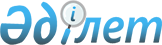 2018-2020 жылдарға арналған Ырғыз ауылдық округ бюджетін бекіту туралыАқтөбе облысы Ырғыз аудандық мәслихатының 2017 жылғы 20 желтоқсандағы № 122 шешімі. Ақтөбе облысының Әділет департаментінде 2018 жылғы 8 қаңтарда № 5820 болып тіркелді
      Қазақстан Республикасының 2001 жылғы 23 қаңтардағы "Қазақстан Республикасындағы жергілікті мемлекеттік басқару және өзін-өзі басқару туралы" Заңының 6 бабына және Қазақстан Республикасының 2008 жылғы 4 желтоқсандағы Бюджеттік Кодексінің 9-1 бабының 2 тармағына, 75 бабының 2 тармағына сәйкес, Ырғыз аудандық мәслихаты ШЕШІМ ҚАБЫЛДАДЫ:
      1. 2018-2020 жылдарға арналған Ырғыз ауылдық округ бюджеті 1, 2, 3 қосымшаларға сәйкес, оның ішінде 2018 жылға мына көлемде бекітілсін:
      1) кiрiстер                                                 207 296 мың теңге;
      оның iшiнде: 
      салықтық түсiмдер                                           18 467 мың теңге;
      салықтық емес түсiмдер                                     555 мың теңге;
      негiзгi капиталды сатудан түсетiн 
      түсiмдер 0 мың теңге;
      трансферттер түсiмдерi                                     188 274 мың теңге;
      2) шығындар                                                 207 296 мың теңге;
      3) таза бюджеттiк кредиттеу                               0 мың теңге;
      оның iшiнде:
      бюджеттiк кредиттер                                     0 мың теңге;
      бюджеттiк кредиттердi өтеу                               0 мың теңге;
      4) қаржы активтерiмен операциялар
      бойынша сальдо                                           0 мың теңге;
      оның iшiнде: 
      қаржы активтерiн сатып алу                               0 мың теңге;
      5) бюджет тапшылығы                                     0 мың теңге;
      6) бюджет тапшылығын қаржыландыру
      (профицитін пайдалану)                                     0 мың теңге.
      Ескерту. 1 тармаққа өзгерістер енгізілді – Ақтөбе облысы Ырғыз аудандық мәслихатының 12.03.2018 № 140 (01.01.2018 бастап қолданысқа енгізіледі); 08.06.2018 № 156 (01.01.2018 бастап қолданысқа енгізіледі); 07.12.2018 № 178 (01.01.2018 бастап қолданысқа енгізіледі) шешімдерімен.


      2. Ауылдық округ бюджетінің кірісіне мыналар есептелетін болып ескерілсін:
      Салықтық түсiмдер: 
      аудандық маңызы бар қаланың, ауылдың, кенттің, ауылдық округтің аумағында тіркелген жеке тұлғалардың төлем көзінен салық салынбайтын кірістері бойынша жеке табыс салығы;
      мүлкі аудандық маңызы бар қаланың, ауылдың, кенттің, ауылдық округтің аумағында орналасқан жеке тұлғалардың мүлкіне салынатын салық;
      жер учаскесі аудандық маңызы бар қалада, ауылда, кентте орналасқан жеке және заңды тұлғалардан алынатын, елдi мекендер жерлерiне салынатын жер салығы;
      аудандық маңызы бар қалада, ауылда, кентте тіркелген жеке және заңды тұлғалардан алынатын көлік құралдары салығы;
      аудандық маңызы бар қалалардың, ауылдардың, кенттердің, ауылдық округтердің әкімдері әкімшілік құқық бұзушылықтар үшін салатын айыппұлдар;
      жеке және заңды тұлғалардың ерікті түрдегі алымдары;
      аудандық маңызы бар қаланың, ауылдың, кенттің, ауылдық округтің коммуналдық меншігінің (жергілікті өзін-өзі басқарудың коммуналдық меншігінің) мүлкін жалға беруден түсетін кірістер;
      Салықтық емес түсімдер:
      аудандық маңызы бар қала, ауыл, кент, ауылдық округ бюджеттеріне түсетін басқа да салықтық емес түсімдер.
      3. Қазақстан Республикасының "2018 – 2020 жылдарға арналған республикалық бюджет туралы" Заңының 8 бабына сәйкес белгіленгені мәліметке және басшылыққа алынсын: 
      2018 жылғы 1 қаңтардан бастап: 
      1) жалақының ең төмен мөлшері –28 284 теңге;
      2) жәрдемақыларды және өзге де әлеуметтік төлемдерді есептеу, сондай-ақ Қазақстан Республикасының заңнамасына сәйкес айыппұл санкцияларын, салықтарды және басқа да төлемдерді қолдану үшін айлық есептік көрсеткіш - 2405 теңге; 
      3) базалық әлеуметтік төлемдердің мөлшерін есептеу үшін ең төменгі күнкөріс деңгейінің шамасы -28284 теңге. 
      4. Аудандық мәслихаттың 2017 жылғы 12 желтоқсандағы № 110 "2018 - 2020 жылдарға арналған Ырғыз аудандық бюджетін бекіту туралы" шешіміне сәйкес аудандық бюджеттен Ырғыз ауылдық округ бюджетіне берілген субвенция көлемі 2018 жылға 122 000 мың теңге сомасында көзделген.
      5. 2018 жылға арналған ауылдық округ бюджетінде аудандық бюджет арқылы республикалық бюджеттен ағымдағы нысаналы трансферттер түсетіні ескерілсін: 
      мектепке дейінгі білім беру ұйымдарында мемлекеттік білім беру тапсырысын іске асыруға -4 312 мың теңге.
      Аталған трансферттерінің сомасын бөлу ауылдық округ әкімінің шешімі негізінде айқындалады.
      Ескерту. 5 тармаққа өзгеріс енгізілді – Ақтөбе облысы Ырғыз аудандық мәслихатының 12.03.2018 № 140 шешімімен (01.01.2018 бастап қолданысқа енгізіледі).


      6. 2018 жылға арналған ауылдық округ бюджетінде аудандық бюджет арқылы облыстық бюджеттен ағымдағы нысаналы трансферттер түсетіні ескерілсін: 
      мектепке дейінгі білім беру ұйымдарында мемлекеттік білім беру тапсырысын іске асыруға -11 612 мың теңге;
      Автомобиль жолдарын күрделі және орташа жөндеуге- 50 000 мың теңге;
      ведомстволық бағыныстағы мемлекеттік білім беру ұйымдарының күрделі шығыстарына – 2414,5 мың теңге.
      Аталған трансферттерінің сомасын бөлу ауылдық округ әкімінің шешімі негізінде айқындалады.
      Ескерту. 6 тармаққа өзгерістер енгізілді – Ақтөбе облысы Ырғыз аудандық мәслихатының 12.03.2018 № 140 (01.01.2018 бастап қолданысқа енгізіледі); 08.06.2018 № 156 (01.01.2018 бастап қолданысқа енгізіледі); 07.12.2018 № 178 (01.01.2018 бастап қолданысқа енгізіледі) шешімдерімен.


      6-1. 2018 жылға арналған ауылдық округ бюджетінде аудандық бюджеттен ағымдағы нысаналы трансферттер түсетіні ескерілсін:
      мемлекеттік органның күрделі шығындарына - 350 мың теңге.
      Аталған трансферттерінің сомасын бөлу ауылдық округ әкімінің шешімі негізінде айқындалады.
      Ескерту. Шешім 6-1 тармақпен толықтырылды - Ақтөбе облысы Ырғыз аудандық мәслихатының 12.03.2018 № 140 шешімімен (01.01.2018 бастап қолданысқа енгізіледі).


      7. 2018 жылға арналған Ырғыз ауылдық округ бюджетін атқару процесінде секвестрлеуге жатпайтын ауылдық округтің бюджеттік бағдарламаларының тізбесі 4- қосымшаға сәйкес бекітілсін.
      8. "Ырғыз аудандық мәслихатының аппараты" мемлекеттік мекемесі заңнамада белгіленген тәртіппен:
      1) осы шешімді Ақтөбе облысының Әділет департаментінде мемлекеттік тіркеуді;
      2) осы шешімді Қазақстан Республикасы нормативтік құқықтық актілерінің эталондық бақылау банкінде ресми жариялауға жіберуді;
      3) осы шешімді Ырғыз ауданы әкімдігінің интернет-ресурсында орналастыруды қамтамасыз етсін.
      9. Осы шешім 2018 жылғы 1 қаңтардан бастап қолданысқа енгізіледі. 2018 жылға арналған Ырғыз ауылдық округ бюджеті
      Ескерту. 1 қосымша жаңа редакцияда - Ақтөбе облысы Ырғыз аудандық мәслихатының 07.12.2018 № 178 шешімімен (01.01.2018 бастап қолданысқа енгізіледі). 2019 жылға арналған Ырғыз ауылдық округ бюджеті
      Ескерту. 2 қосымша жаңа редакцияда - Ақтөбе облысы Ырғыз аудандық мәслихатының 12.03.2018 № 140 шешімімен (01.01.2018 бастап қолданысқа енгізіледі). 2020 жылға арналған Ырғыз ауылдық округ бюджеті
      Ескерту. 3 қосымша жаңа редакцияда - Ақтөбе облысы Ырғыз аудандық мәслихатының 12.03.2018 № 140 шешімімен (01.01.2018 бастап қолданысқа енгізіледі). 2018 жылға арналған Ырғыз ауылдық округ бюджетін атқару процесінде секвестрлеуге жатпайтын ауылдық округ бюджеттік бағдарламаларының 
ТІЗБЕСІ
					© 2012. Қазақстан Республикасы Әділет министрлігінің «Қазақстан Республикасының Заңнама және құқықтық ақпарат институты» ШЖҚ РМК
				
      Ырғыз аудандық 
мәслихаты сессиясының төрағасы 

Н. Садықов

      Ырғыз аудандық 
мәслихатының хатшысы 

К. Қосаяқов
Аудандық мәслихаттың 2017 жылғы 20 желтоқсандағы № 122 шешіміне 1-қосымша
Санаты
Санаты
Санаты
Санаты
Сомасы 
(мың теңге)
Сыныбы
Сыныбы
Сыныбы
Сомасы 
(мың теңге)
Ішкі сыныбы
Ішкі сыныбы
Сомасы 
(мың теңге)
Атауы
Сомасы 
(мың теңге)
1
2
3
4
5
І. Кірістер
207 296
1
Салықтық түсімдер
18 467
01
Табыс салығы
8 508
2
Жеке табыс салығы
8 508
04
Меншiкке салынатын салықтар
9 947
1
Мүлiкке салынатын салықтар
488
3
Жер салығы
578
4
Көлiк құралдарына салынатын салық
8 881
05
Тауарларға, жұмыстарға және қызметтерге салынатын iшкi салықтар
12
4
Кәсiпкерлiк және кәсiби қызметтi жүргiзгенi үшiн алынатын алымдар
12
2
Салықтық емес түсiмдер
555
01
Мемлекеттік меншіктен түсетін кірістер
485
5
Мемлекет меншігіндегі мүлікті жалға беруден түсетін кірістер
485
06
Басқа да салықтық емес түсiмдер
70
1
Басқа да салықтық емес түсiмдер
70
4
Трансферттердің түсімдері
188 274
02
Мемлекеттiк басқарудың жоғары тұрған органдарынан түсетiн трансферттер
188 274
3
Аудандардың (облыстық маңызы бар қаланың) бюджетінен трансферттер
188 274
Функционалдық топ
Функционалдық топ
Функционалдық топ
Функционалдық топ
Функционалдық топ
Сомасы 
(мың теңге)
Кіші функция
Кіші функция
Кіші функция
Кіші функция
Сомасы 
(мың теңге)
Бюджеттік бағдарламалардың әкімшісі
Бюджеттік бағдарламалардың әкімшісі
Бюджеттік бағдарламалардың әкімшісі
Сомасы 
(мың теңге)
Бағдарлама
Бағдарлама
Сомасы 
(мың теңге)
Атауы
Сомасы 
(мың теңге)
1
2
3
4
5
6
ІІ Шығындар
207 296
01
Жалпы сипаттағы мемлекеттiк қызметтер 
28 042,6
1
Мемлекеттiк басқарудың жалпы функцияларын орындайтын өкiлдi, атқарушы және басқа органдар
28 042,6
124
Аудандық маңызы бар қала ,ауыл, кент, ауылдық округ әкімінің аппараты
28 042,6
001
Аудандық маңызы бар қала, ауыл, кент, ауылдық округ әкімінің қызметін қамтамасыз ету жөніндегі қызметтер
27 092,6 
022
Мемлекеттік органның күрделі шығыстары
950
04
Бiлiм беру
110 138
1
Мектепке дейiнгi тәрбие және оқыту
110 138
124
Аудандық маңызы бар қала ,ауыл, кент, ауылдық округ әкімінің аппараты
110 138
004
Мектепке дейінгі тәрбиелеу және оқыту және мектепке дейінгі тәрбиелеу және оқыту ұйымдарында медициналық қызмет көрсетуді ұйымдастыру
110 138
06
Әлеуметтiк көмек және әлеуметтiк қамсыздандыру 
1 016,4
2
Әлеуметтiк көмек
1 016,4
124
Аудандық маңызы бар қала ,ауыл, кент, ауылдық округ әкімінің аппараты
1 016,4
003
Мұқтаж азаматтарға үйде әлеуметтік көмек көрсету
1 016,4
07
Тұрғын үй-коммуналдық шаруашылық
9 427
3
Елді мекендерді көркейту
9 427
124
Аудандық маңызы бар қала ,ауыл, кент, ауылдық округ әкімінің аппараты
9 427
008
Елді мекендердегі көшелерді жарықтандыру
5 053
009
Елді мекендердің санитариясын қамтамасыз ету
1 165
011
Елді мекендерді абаттандыру мен көгалдандыру
3 209
12
Көлiк және коммуникация
52 780
1
Автомобиль көлігі
52 780
124
Аудандық маңызы бар қала ,ауыл, кент, ауылдық округ әкімінің аппараты
52 780
013
Аудандық маңызы бар қалаларда, ауылдарда, кенттерде, ауылдық округтерде автомобиль жолдарының жұмыс істеуін қамтамасыз ету
180
045
Аудандық маңызы бар қалаларда, ауылдарда, кенттерде, ауылдық округтерде автомобиль жолдарын күрделі және орташа жөндеу
52 600
13
Басқалар
5 892
9
Басқалар
5 892
124
Аудандық маңызы бар қала ,ауыл, кент, ауылдық округ әкімінің аппараты
5 892
040
Өңірлерді дамытудың 2020 жылға дейінгі бағдарламасы шеңберінде өңірлерді экономикалық дамытуға жәрдемдесу бойынша шараларды іске асыруға ауылдық елді мекендерді жайластыруды шешуге арналған іс-шараларды іске асыру
5 892
ІІІ. Таза бюджеттік кредиттеу
0
Бюджеттік кредиттер
0
ІV. Қаржы активтерімен жасалатын операциялар бойынша сальдо
0
Қаржы активтерін сатып алу
0
V. Бюджет тапшылығы 
0
VI. Бюджет тапшылығын қаржыландыру (профицитін пайдалану)
0Аудандық мәслихаттың 2017 жылғы 20 желтоқсандағы № 122 шешіміне 2-қосымша
Санаты
Санаты
Санаты
Санаты
Сомасы 
(мың теңге)
Сыныбы
Сыныбы
Сыныбы
Сомасы 
(мың теңге)
Ішкі сыныбы
Ішкі сыныбы
Сомасы 
(мың теңге)
Атауы
Сомасы 
(мың теңге)
1
2
3
4
5
І. Кірістер
155 464
1
Салықтық түсімдер
19 097
01
Табыс салығы
10 395
2
Жеке табыс салығы
10 395
04
Меншiкке салынатын салықтар
8 702
1
Мүлiкке салынатын салықтар
488
3
Жер салығы
877
4
Көлiк құралдарына салынатын салық
7 337
2
Салықтық емес түсiмдер
70
06
Басқа да салықтық емес түсiмдер
70
1
Басқа да салықтық емес түсiмдер
70
4
Трансферттердің түсімдері
136 297
02
Мемлекеттiк басқарудың жоғары тұрған органдарынан түсетiн трансферттер
136 297
3
Аудандардың (облыстық маңызы бар қаланың) бюджетінен трансферттер
136 297
Функционалдық топ
Функционалдық топ
Функционалдық топ
Функционалдық топ
Функционалдық топ
Сомасы 
(мың теңге)
Кіші функция
Кіші функция
Кіші функция
Кіші функция
Сомасы 
(мың теңге)
Бюджеттік бағдарламалардың әкімшісі
Бюджеттік бағдарламалардың әкімшісі
Бюджеттік бағдарламалардың әкімшісі
Сомасы 
(мың теңге)
Бағдарлама
Бағдарлама
Сомасы 
(мың теңге)
Атауы
Сомасы 
(мың теңге)
1
2
3
4
5
6
ІІ Шығындар
155 464
01
Жалпы сипаттағы мемлекеттiк қызметтер 
24 549
1
Мемлекеттiк басқарудың жалпы функцияларын орындайтын өкiлдi, атқарушы және басқа органдар
24 549
124
Аудандық маңызы бар қала ,ауыл,  кент,  ауылдық округ әкімінің аппараты
24 549
001
Аудандық маңызы бар қала, ауыл, кент, ауылдық округ әкімінің қызметін қамтамасыз ету жөніндегі қызметтер
24 549
04
Бiлiм беру
104 132
1
Мектепке дейiнгi тәрбие және оқыту
104 132
124
Аудандық маңызы бар қала, ауыл, кент, ауылдық округ әкімінің аппараты
104 132
004
Мектепке дейінгі тәрбиелеу және оқыту және мектепке дейінгі тәрбиелеу және оқыту ұйымдарында медициналық қызмет көрсетуді ұйымдастыру
104 132
06
Әлеуметтiк көмек және әлеуметтiк қамсыздандыру
1 143
2
Әлеуметтiк көмек
1 143
124
 Аудандық маңызы бар қала, ауыл, кент, ауылдық округ әкімінің аппараты
1 143
003
Мұқтаж азаматтарға үйде әлеуметтік көмек көрсету
1 143
07
Тұрғын үй-коммуналдық шаруашылық
19 167
3
Елді мекендерді көркейту
19 167
124
Аудандық маңызы бар қала, ауыл, кент, ауылдық округ әкімінің аппараты
19 167
008
Елді мекендердегі көшелерді жарықтандыру
5 800
009
Елді мекендердің санитариясын қамтамасыз ету
765
011
Елді мекендерді абаттандыру мен көгалдандыру
12 602
12
Көлiк және коммуникация
80
1
Автомобиль көлігі
80
124
Аудандық маңызы бар қала, ауыл, кент, ауылдық округ әкімінің аппараты
80
013
Аудандық маңызы бар қалаларда, ауылдарда, кенттерде, ауылдық округтерде автомобиль жолдарының жұмыс істеуін қамтамасыз ету
80
13
Басқалар
6 393
9
Басқалар
6 393
124
Аудандық маңызы бар қала, ауыл, кент, ауылдық округ әкімінің аппараты
6 393
040
Өңірлерді дамытудың 2020 жылға дейінгі бағдарламасы шеңберінде өңірлерді экономикалық дамытуға жәрдемдесу бойынша шараларды іске асыруға ауылдық елді мекендерді жайластыруды шешуге арналған іс-шараларды іске асыру
6 393
ІІІ.Таза бюджеттік кредиттеу
0
Бюджеттік кредиттер
0
ІV. Қаржы активтерімен жасалатын операциялар бойынша сальдо  
0
Қаржы активтерін сатып алу
0
V. Бюджет тапшылығы 
0
VI. Бюджет тапшылығын қаржыландыру (профицитін пайдалану)
0Аудандық мәслихаттың 2017 жылғы 20 желтоқсандағы № 122 шешіміне 3-қосымша
Санаты
Санаты
Санаты
Санаты
Сомасы 
(мың теңге)
Сыныбы
Сыныбы
Сыныбы
Сомасы 
(мың теңге)
Ішкі сыныбы
Ішкі сыныбы
Сомасы 
(мың теңге)
Атауы
Сомасы 
(мың теңге)
1
2
3
4
5
І. Кірістер
161 979
1
Салықтық түсімдер
19 414
01
Табыс салығы
10 576
2
Жеке табыс салығы
10 576
04
Меншiкке салынатын салықтар
8 838
1
Мүлiкке салынатын салықтар
488
3
Жер салығы
887
4
Көлiк құралдарына салынатын салық
7 463
2
Салықтық емес түсiмдер
70
06
Басқа да салықтық емес түсiмдер
70
1
Басқа да салықтық емес түсiмдер
70
4
Трансферттердің түсімдері
142 495
02
Мемлекеттiк басқарудың жоғары тұрған органдарынан түсетiн трансферттер
142 495
3
Аудандардың (облыстық маңызы бар қаланың) бюджетінен трансферттер
142 495
Функционалдық топ
Функционалдық топ
Функционалдық топ
Функционалдық топ
Функционалдық топ
Сомасы 
(мың теңге)
Кіші функция
Кіші функция
Кіші функция
Кіші функция
Сомасы 
(мың теңге)
Бюджеттік бағдарламалардың әкімшісі
Бюджеттік бағдарламалардың әкімшісі
Бюджеттік бағдарламалардың әкімшісі
Сомасы 
(мың теңге)
Бағдарлама
Бағдарлама
Сомасы 
(мың теңге)
Атауы
Сомасы 
(мың теңге)
1
2
3
4
5
6
ІІ Шығындар
161 979
01
Жалпы сипаттағы мемлекеттiк қызметтер 
25 684
1
Мемлекеттiк басқарудың жалпы функцияларын орындайтын өкiлдi, атқарушы және басқа органдар
25 684
124
Аудандық маңызы бар қала ,ауыл,  кент,  ауылдық округ әкімінің аппараты
25 684
001
Аудандық маңызы бар қала, ауыл, кент, ауылдық округ әкімінің қызметін қамтамасыз ету жөніндегі қызметтер
25 684
04
Бiлiм беру
109 148
1
Мектепке дейiнгi тәрбие және оқыту
109 148
124
Аудандық маңызы бар қала ,ауыл,  кент,  ауылдық округ әкімінің аппараты
109 148
004
Мектепке дейінгі тәрбиелеу және оқыту және мектепке дейінгі тәрбиелеу және оқыту ұйымдарында медициналық қызмет көрсетуді ұйымдастыру
109 148
06
Әлеуметтiк көмек және әлеуметтiк қамсыздандыру 
1 190
2
Әлеуметтiк көмек
1 190
124
 Аудандық маңызы бар қала ,ауыл,  кент,  ауылдық округ әкімінің аппараты
1 190
003
Мұқтаж азаматтарға үйде әлеуметтік көмек көрсету
1 190
07
Тұрғын үй-коммуналдық шаруашылық
19 484
3
Елді мекендерді көркейту
19 484
124
Аудандық маңызы бар қала ,ауыл,  кент,  ауылдық округ әкімінің аппараты
19 484
008
Елді мекендердегі көшелерді жарықтандыру
5 800
009
Елді мекендердің санитариясын қамтамасыз ету
765
011
Елді мекендерді абаттандыру мен көгалдандыру
12 919
12
Көлiк және коммуникация
80
1
Автомобиль көлігі
80
124
Аудандық маңызы бар қала ,ауыл,  кент,  ауылдық округ әкімінің аппараты
80
013
Аудандық маңызы бар қалаларда, ауылдарда, кенттерде, ауылдық округтерде автомобиль жолдарының жұмыс істеуін қамтамасыз ету
80
13
Басқалар
6 393
9
Басқалар
6 393
124
Аудандық маңызы бар қала ,ауыл,  кент,  ауылдық округ әкімінің аппараты
6 393
040
Өңірлерді дамытудың 2020 жылға дейінгі бағдарламасы шеңберінде өңірлерді экономикалық дамытуға жәрдемдесу бойынша шараларды іске асыруға ауылдық елді мекендерді жайластыруды шешуге арналған іс-шараларды іске асыру
6 393
ІІІ.Таза бюджеттік кредиттеу
0
Бюджеттік кредиттер
0
ІV. Қаржы активтерімен жасалатын операциялар бойынша сальдо  
0
Қаржы активтерін сатып алу
0
V. Бюджет тапшылығы 
0
VI. Бюджет тапшылығын қаржыландыру (профицитін пайдалану)
0Аудандық мәслихаттың 2017 жылғы 20 желтоқсандағы № 122 шешіміне 4-қосымша
Функционалдық топ
Функционалдық топ
Функционалдық топ
Функционалдық топ
Әкімші
Әкімші
Әкімші
Бағдарлама
Бағдарлама
Атауы
04
Бiлiм беру
124
Аудандық маңызы бар қала ,ауыл, кент, ауылдық округ әкімінің аппараты
004
Мектепке дейінгі тәрбиелеу және оқыту және мектепке дейінгі тәрбиелеу және оқыту ұйымдарында медициналық қызмет көрсетуді ұйымдастыру